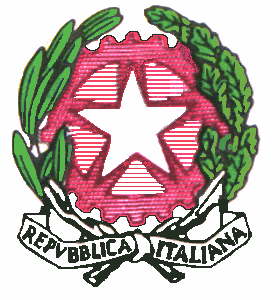 REPUBBLICA ITALIANA- REGIONE SICILIANAOSSERVATORIO LOCALE PER LA DISPERSIONE SCOLASTICA E LA PROMOZIONE DEL SUCCESSO SCOLATICO E FORMATIVOI.I.S.S. “CALOGERO AMATO VETRANO”SCUOLA SEDE DI COORDINAZIONE	Prot. 	Al Dirigente Scolastico dell’I.I.S.S. “C. AMATO VETRANO” Coordinatore Osservatorio locale di SciaccaAll’ O.P.T. Mariateresa InsingaOGGETTO: Richiesta consulenza psico-pedagogica e /o interventi O.P.T.NOTA BENE: Tutti gli operatori della scuola, per vincolo deontologico, sono tenuti alla riservatezza dei dati acquisiti. Si ricorda che l'utilizzo della scheda è strettamente riservato, non può essere fotocopiata e/o divulgata”.Ringraziando per la collaborazione, si porgono cordiali salutiIl____/___/_____                                                                                                                  Il Docente_____________________Visto si autorizza:Dirigente/coordinatore Dott.ssa Caterina Mulè_________________________________________DATAISTITUTO SCOLASTICOPLESSOALUNNO E CLASSEInsegnante/i referente/iTipo di richiesta☐ Incontro con dirigente scolastico☐ Colloquio con i docenti per situazioni suscettibili di eventuali approfondimenti☐Consulenza psico-pedagogica su un singolo alunno (*)☐Consulenza psico-pedagogica sulla classe☐Incontro con la famiglia☐ Convocazione G.O.S.P.☐ Altro:_____________________________________________________________(*) Eventuale assenso della famiglia nel caso di consulenza su singolo alunno☐	Non informata per ora poiché si tratta di confronto preliminare☐  Assenso da acquisire in un successivo colloquio prima di procedere☐	 Disponibilità ad essere coinvolta con assenso all’interventoRecapito telefonico referente e giorno per appuntamentoCell/tel: _________________________Consulenza giorno: _____/______/______ Ore: _______Si specifica che l’intervento è già stato concordato con l’O.P.T.Descrizione sintetica(*) Nel caso di consulenza psico-pedagogica su singolo alunno, non devono essere riportati dati identificativi del soggetto con riferimento alla normativa della privacy.